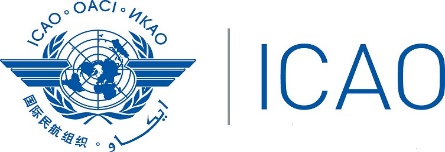 Twenty-Fourth Meeting of the AFI Planning and Implementation Regional Group (APIRG/24)  (Virtual – 2 to 4 November 2021)Title …………..(Presented by……..)1	INTRODUCTION1.1	.2.	DISCUSSION2.1.	.3	ACTION BY THE MEETING3.1	The meeting is invited to …..SUMMARYSUMMARYThis information paper presents ……..Action by the Meeting …...This information paper presents ……..Action by the Meeting …...Strategic Objectives